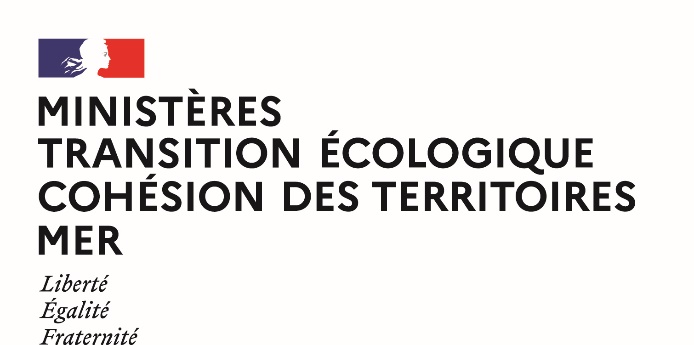 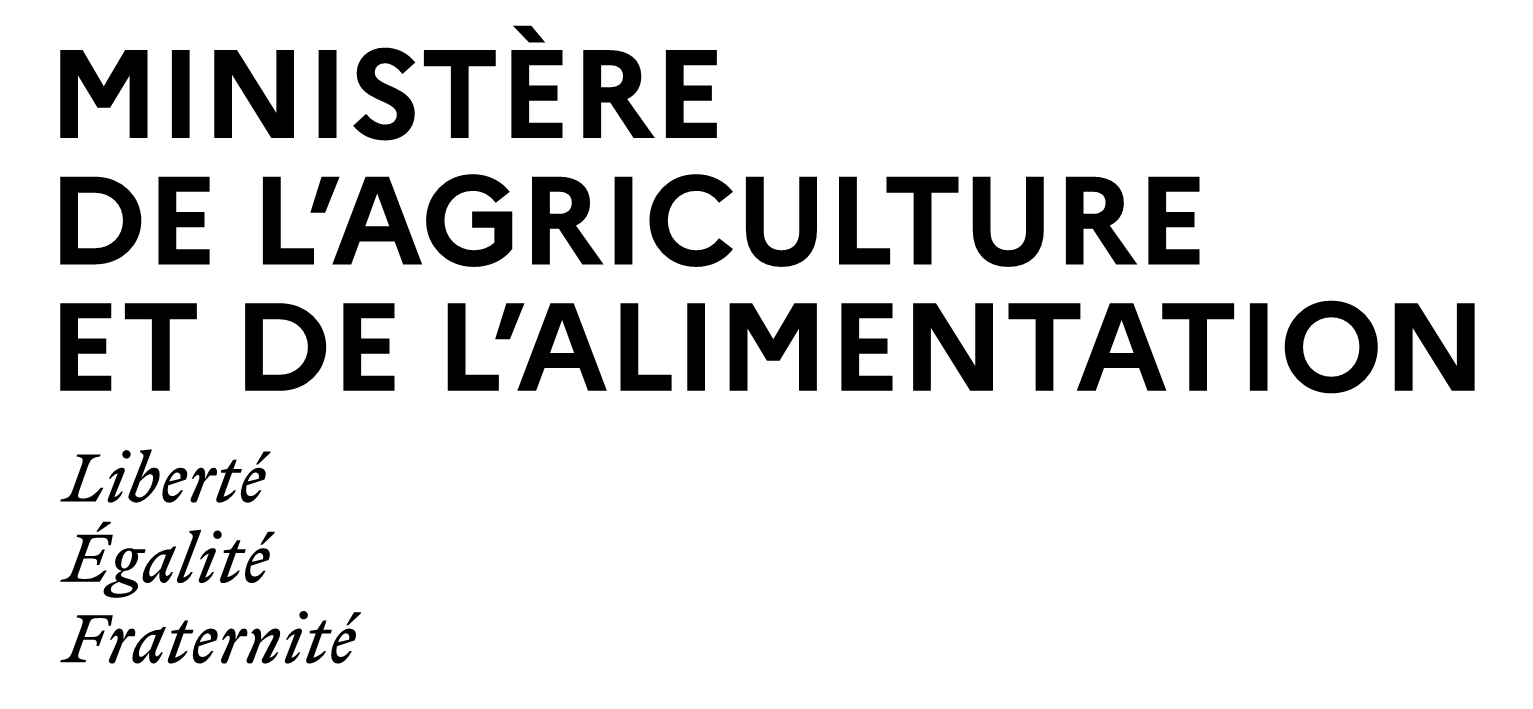 ANNEXE IIPROPOSITION D’AVANCEMENT DANS LE CORPS DES IPEFAU TITRE DE L’ANNEE 2022AU GRADE DE (cocher) :□ Ingénieur en chef des ponts des eaux et des forêts□ Ingénieur général des ponts des eaux et des forêts de classe normaleCette fiche de proposition constitue l'une des pièces du dossier individuel qu'adresse le chef de service au responsable d'harmonisation dont relève l'agent proposé. Elle est transmise en version .doc et nommée comme suit (à adapter selon le grade visé) : IC(G)PEF_NOM_Prenom_FP_20221) Données Administratives sur l'agent ET DESCRIPTIF DU PARCOURSChercheurs, experts, enseignantsPoste actuelEn complément de cette fiche de proposition, joindre les documents permettant d’éclairer le responsable d’harmonisation sur les compétences acquises par l’agent, le contenu exact des missions qui lui sont confiées, les responsabilités exercées, le niveau du poste occupé :le CV actualisé de l’agent, nommé comme suit (à adapter selon le grade visé) : IC(G)PEF_NOM_Prenom_CV_2022la fiche de poste : fichier nommé comme suit : IC(G)PEF_NOM_Prenom_FO_2022l’organigramme détaillé de la structure : IC(G)PEF_NOM_Prenom_ORG_2022tout autre document jugé utile à l’instruction du dossier : IC(G)PEF_NOM_Prenom_DO_2022Postes précédents (du plus récent au plus ancien)Autres activités professionnelles significatives2) Appreciation du chef de service sur le mérite à l’avancementEn complément de cette fiche de proposition, joindre les documents permettant d’éclairer le responsable d’harmonisation sur l’appréciation de la valeur professionnelle de l’agent proposé (ex. compte-rendu d’évaluation professionnelle). Les documents doivent être nommés comme suit et numérotés : IC(G)PEF_NOM_Prenom_DO_2022NOM Prénom de l’agent : NOM Prénom de l’agent : Âge au 31/12/2022 : Structure d'affectation :Structure d'affectation :Date d'arrivée :Auteur de la proposition (chef de service) : Auteur de la proposition (chef de service) : Auteur de la proposition (chef de service) : Rang de proposition de la structure dans le cas de propositions multiples :   / Rang de proposition de la structure dans le cas de propositions multiples :   / Rang de proposition de la structure dans le cas de propositions multiples :   / Date d’entrée dans le service public : Ancienneté correspondante : Ancienneté correspondante : Date de titularisation dans le corps :Ancienneté correspondante : Ancienneté correspondante : Mode d’accès au corps (barrer) : concours externe / concours interne / liste d’aptitude / autre Mode d’accès au corps (barrer) : concours externe / concours interne / liste d’aptitude / autre Mode d’accès au corps (barrer) : concours externe / concours interne / liste d’aptitude / autre Diplômes détenus et année d’obtention :Diplômes détenus et année d’obtention :Diplômes détenus et année d’obtention :Echelon :Echelon :Echelon :Cotation IFSE du poste (si information disponible) :Cotation IFSE du poste (si information disponible) :Cotation IFSE du poste (si information disponible) :Qualification de l’expertise Niveau de qualification : □ Expert international □ Expert □ SpécialisteDate de qualification :Instance ayant validée : □ CCO MTE □ COSE MAAHabilitations en rechercheThèse : Date de soutenance : / / Etablissement délivreur :HDR : Date de soutenance : / / Etablissement délivreur :Niveau d’enseignement :Part du service annuel (moyenne en % sur les 3 dernières années) assuré en sections de bac général, BTS, Bac+ 3 et au-delà :Commentaires complémentaires : Structure :Direction / service / bureau :Date de début :Intitulé du poste :Descriptif de la fonction exercée : missions, responsabilités de l’agent...Structure :Direction / service / bureau :Du / / au / / Corps/grade :Intitulé du poste :Missions exercées :Niveau du poste (groupe IFSE) :Structure :Direction / service / bureau :Du / / au / / Corps/grade :Intitulé du poste :Missions exercées :Niveau du poste (groupe IFSE) :Structure :Direction / service / bureau :Du / / au / / Corps/grade :Intitulé du poste :Missions exercées :Niveau du poste (groupe IFSE) :Structure :Direction / service / bureau :Du / / au / / Corps/grade :Intitulé du poste :Missions exercées :Niveau du poste (groupe IFSE) :Exemples : Participation à des missions temporaires à l’étranger, participation à des groupes de travail nationaux, à des instances nationales, à des comités scientifiques, etc.NOM et prénom de l’auteur de la proposition :Fonction de l’auteur de la proposition :Date de la proposition :Appréciation :(Qualités professionnelles de l’agent, aptitudes à exercer des fonctions d’un grade supérieur...)